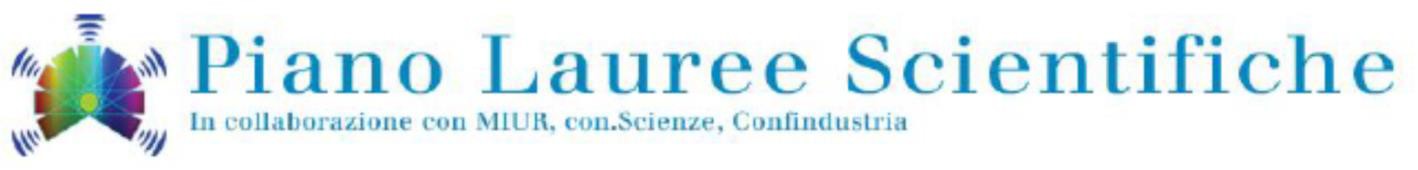 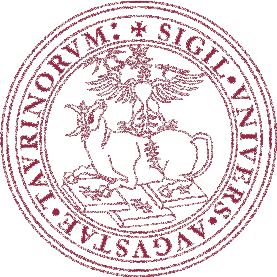 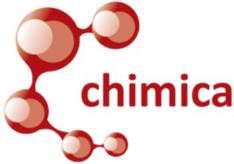 Il presente documento riporta ciascuna attività effettuata nell’anno solare 2019 nell’ambito del Piano delle Lauree Scientifiche di Scienza dei Materiali organizzata dal Dipartimento di Chimica di Torino.Ogni voce presenta le specifiche di ciascun incontro, quali titolo, relatore, eventuale descrizione, data, numero di partecipanti, eventuali spese effettuate resesi necessarie al corretto svolgimento dell’attività e docenti coinvolti.Quando non specificato, i partecipanti ai seminari o ai laboratori sono da intendere come studenti o pubblico, a seconda della sezione in cui sono menzionati. Nel caso degli studenti, l’istituto di provenienza viene poi specificato nell’apposito spazio della tabella.REPORT ATTIVITA’ 2019Azione A “Laboratorio per l’insegnamento delle scienze di base”    A1) Green4Green: costruire celle solari rispettando l’ambiente.RelatorePierluigi Quagliotto Personale coinvolto-Abstract Preparazione di una cella solare sensibilizzata a colorante (DSSC). L’evento, an carattere chimico e dei materiali, mostra un carattere interdisciplinare con la Fisica.Note sull’attività: Il laboratorio PLS proposto verte sui seguenti argomenti: 1) preparazione di un colorante organico; 2) preparazione di una cella solare basata su vetro, biossido di titanio e colorante sintetizzato nel laboratorio; 3) caratterizzazione I-V della cella.  Contestualmente saranno illustrati i principi su cui si basa la cella fotoelettrochimica e verranno mostrati i principi di caratterizzazione e la valenza dell’energia fotovoltaica per il mondo moderno.A5) Sostenibilità ed Energie Rinnovabili: il percorso del fotovoltaicoRelatorePierluigi QuagliottoMarta Rinaudo (10 hnon strutt., Dip, di Fisica)Personale coinvolto-Abstract Modulo A: Preparazione di una cella solare sensibilizzata a colorante (DSSC). L’evento, a carattere chimico e dei materiali, mostra un carattere interdisciplinare con la Fisica.Note sull’attività: Il laboratorio PLS proposto verte sui seguenti argomenti: 1) preparazione di un colorante organico; 2) preparazione di una cella solare basata su vetro, biossido di titanio e colorante sintetizzato nel laboratorio; 3) caratterizzazione I-V della cella.  Contestualmente saranno illustrati i principi su cui si basa la cella fotoelettrochimica e verranno mostrati i principi di caratterizzazione e la valenza dell’energia fotovoltaica per il mondo moderno.Modulo B: Esperienze su celle fotovoltaiche ed effetti fisici ad esse collegati.A6) Vedere l’invisibile: particelle e radiazioni ci svelano i segreti intimi della materia.RelatorePaolo Olivero Personale coinvoltoSviatoslav Ditalia Tchernij (20h, non strutt., a carico PLS SdM)Laura Guidorzi (20h, non strutt., a carico PLS SdM)Abstract L'esperienza "Vedere l’invisibile: particelle e radiazioni ci svelano i segreti intimi della materia" è consistita in un'offerta formativa di tipo prevalentemente laboratoriale della durata di 4 ore indirizzata a gruppi di circa 10-15 studenti. Ciascuna sessione è strutturata in un seminario iniziale di carattere introduttivo della durata di circa 30 minuti vertente sulla scienza dei materiali e sul relativo corso di laurea triennale attivato presso l'Università di Torino. A seguire, gli studenti partecipanti vengono suddivisi in sotto-gruppi di 4-5 componenti, che ruotano su 3 postazioni laboratoriali disponibili presso i laboratori del Gruppo di Fisica dello Stato Solido del Dipartimento di Fisica: i) tecniche di microscopia avanzata (fascio elettronico, confocale a singolo fotone), ii) superconduttività e iii) tecniche di caratterizzazione dei beni culturali. Presso ciascuna delle postazioni il gruppo svolge un'attività dimostrativa di tipo pratico della durata di circa 1 ora, per un totale di 3 ore. La sessione è conclusa con lo svolgimento di un questionario finale in modalità telematica presso la sala informatica del Dipartimento di Fisica: in questo questionario (la cui compilazione richiede tipicamente 30 minuti) gli studenti hanno modo di verificare l'apprendimento delle tematiche loro proposte, ed al tempo stesso di esprimere il loro gradimento (o eventuali suggerimenti per il miglioramento) dell'offerta didattica.Azione B: “Attività didattiche di autovalutazione”B1) I materiali superconduttori: la realizzazione del sogno del moto perpetuo.RelatoreMarco TruccatoPersonale coinvolto-Abstract Seminario dedicato al fenomeno della superconduzione. Semplice dimostrazione di levitazione magnetica.Iniziative “B” in condivisione tra PLS di Chimica e PLS di Scienza dei MaterialiB3) Parliamo un po’ del … Sodio: un segno che la tavola periodica di Mendeleev è qui, in mezzo a noi"Relatore Tiziano PeraB4) “Dove la Natura finisce di produrre le sue specie, comincia l'uomo, in armonia con le leggi della Natura, a creare una infinità altre di specie” (Leonardo)Relatore Adriano ZecchinaB5) Dal mimete di Primo Levi alle macchine molecolariRelatore Vincenzo BalzaniB6) I metalli di transizione: elementi per la chimica e l’energia del presente e del futuroRelatore Matteo SignorileAzione C: “Formazione insegnanti”Datan°Partecip.SpeseScuolaOrdineProfessore22-25 Gen 201913Materiali di ConsumoNichelino – Liceo Scientifico Erasmo da RotterdamSecondaria II gradoRaffaella GrecoFranco RotunnoLeandro CaloreDatan°Partecip.SpeseScuolaOrdineProfessore25-28/02/201923Materiali di ConsumoCarmagnola – Liceo Scientifico Baldessano- RoccatiSecondaria II gradoElisa PennaDatan°Partecip.ScuolaOrdineProfessore3/12/201918Torino – Liceo SpinelliSecondaria II gradoPaolo Bertone19/12/201916Torino – ITIS AvogadroSecondaria II gradoAnna ContiDatan°Partecip.ScuolaOrdineProfessore15/11/201918Pinerolo – ITI Porro - AlbertiSecondaria II gradoLuigina BenedettoStefano BottigliengoDatan° PartecipantiSpese (€)ScuolaOrdine18/11/2019100+20 docenti/NovaraSecondaria II gradoDatan° PartecipantiSpese (€)ScuolaOrdine18/11/2019110+20 docenti/TorinoSecondaria II gradoDatan° PartecipantiSpese (€)Sede13/12/201950 +150 pubblicoSpese invito Relatore  (PLS SdM) –(tramite contributo a SCI Piemonte Val d’Aosta)Torino (Dip. Di Chimica)Datan° PartecipantiSpese (€)ScuolaOrdine20/12/2019100 +20 docenti/CuneoSecondaria II grado